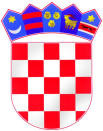 REPUBLIKA HRVATSKAZAGREBAČKA ŽUPANIJAOSNOVNA ŠKOLA POKUPSKOPokupsko 37 a, 10 414 PokupskoTel: 01/6266136e-mail: ured@os-pokupsko.skole.hrKLASA: 602-02/20-01/140URBROJ: 238/22-24-20Pokupsko, 21.svibnja 2020.Temeljem članka 57. Statuta Osnovne škole Pokupsko (u daljnjem tekstu Škola), Zaključka Vlade Republike Hrvatske od 23. travnja 2020., Uputa za sprečavanje i suzbijanja epidemije COVID-19 za ustanove ranog i predškolskog odgoja i obrazovanja te osnovnoškolske ustanove u kojima je osigurana mogućnost zbrinjavanja djece rane i predškolske dobi te učenika koji pohađaju razrednu nastavu Hrvatskog zavoda za javno zdravstvo od 20. svibnja 2020. (u daljnjem tekstu Upute HZJZ) i Preporuka za organizaciju rada u razrednoj nastavi i uputa za vrednovanje i ocjenjivanje u mješovitom modelu nastave koje je izdalo Ministarstvo znanosti i obrazovanja (u daljnjme tekstu Preporuke MZO), ravnateljica Škole donosi:                                       PROVEDBENI PLAN OTVARANJA ŠKOLE 25.SVIBNJA 2020. ZA UČENIKE RAZREDNE NASTAVEProvedbeni plan otvaranja Škole za učenike razredne nastave (u daljnjem tekstu: Provedbeni plan) donosi se s ciljem zaštite učenika, zaposlenika Škole i drugih sudionika odgojno-obrazovnog procesa Škole od zaraze virusom COVID-19.Provedbenim planom definirani su organizacijski, tehnički, materijalni uvjeti i mjere te njihovi izvršioci i rokovi kako je prikazano u tablici. U razrednoj nastavi nema učenika  s teškoćama. Nastava se odvija u jednoj smjeni.Broj učenika u razrednim odjelima i prostorni uvjeti omogućavaju odvijanje  nastavnog procesa sukladno Uputama HZJZ. Organizirat će se prijevoz i prehrana učenika.Organizacija rada školske knjižnice usklađena je s Uputama HZJZ i Smjernicama za rad školske knjižnice.Ovaj Provedbeni plan bit će objavljen na oglasnoj ploči Škole i na mrežnoj stranici Škole.                                                                                                      Ravnateljica:                                                                                                      Štefica Facko VrbanRed. brojAKTIVNOSTI DO POČETKA NASTAVENOSITELJROK1.Izrada Provedbenog planaravnateljica21.svibanj2.Sastanak s učiteljicama razredne nastave i stručnim suradnicama, upoznavanje s Uputama HZJZ, Preporukama MZO i Povedbenim planomravnateljica21.svibanj3.Sastanak s administrativno-tehničkim osobljem, upoznavanje s Provedbenim planom i podjela zaduženjaravnateljica21.svibanj4.Objava na mrežnoj stranici Škole:Uputa HZJZ, Preporuka MZO i Provedbenog planaravnateljica21.svibanj5.Odgovaranje na upite roditelja/staratelja vezano uz početak nastave i ostala pitanjaravnateljica, tajnica, stručna suradnicaPo potrebi6.Dopuna zalihe sredstava za higijenu, čišćenje dezinfekciju i zaštitnih sredstavaravnateljica,tajnica, domar22.svibanj7.Čišćenje, dezinfekcija učionica, sanitarnih čvorova, kuhinje i zajedničkih prostorija te prilagodba učionica za početak nastavespremačice, domar,kuharica21. i 22.svibanjAKTIVNOSTI NAKON POČETKA NASTAVE1.Osiguranje prihvata učenika na ulazu u školu prema utvrđenom rasporedu:1.i3.razred ulaze na ulaz kod knjižnice, 2. i 4. razred ulaze na glavni ulaz, spremačice kontroliraju je li učenici provode dezinfekciju ruku kod ulaska u prostor školeUčiteljice, spremačicesvakodnevno2.Edukacija učenika vezano uz pranje i higijenu ruku te higijenu općenito, kretanje po školi, ponašanje za vrijeme odmora,, korištenje sanitarnih čvorova, izlazak na dvorište, održavanje međusobne distanceučiteljice RN, stručna suradnica25.svibnja prvi nastavni sat detaljno upoznavanjei kontinuirano ponavljati3.Održavanje školskih prostorija (učionica, sanitarnih čvorova, hodnika i školske kuhinje) na način da se redovito provjetravaju, čiste i jednom dnevno dezificiraju dodirne površinespremačice, kuharica,domar,učiteljice za vrijeme nastave provjetravaju učionicesvakodnevno4.Vođenje evidencije o tjelesnoj temperaturi zaposlenikazaposlenici,tajnica Školesvakodnevno5.Mjerenje tjelesne temperature učenika prije odlaska u školu i zapisivanje podataka u informativkuroditeljisvakodnevno6.Dopuna sredstava za higijenu, čišćenje, dezinfekciju i zaštitnih sredstavatajnica uz konzultaciju s ravnateljicomprema potrebi7.Redovito prikupljanje podataka o stanju, po potrebi dopuna i korekcija Provedbenog planaravnateljica, tajnicasvakodnevno8.Informiranje zaposlenika, učenika, roditelja/starateljaučiteljice, ravnateljica, stručna suradnicasvakodnevno